BILAN ENTRETIEN PROFESSIONNEL A 6 ANS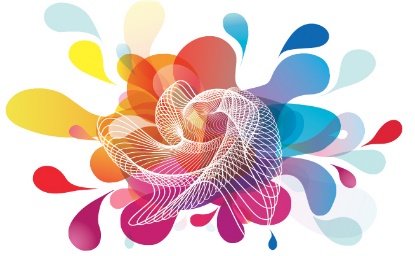 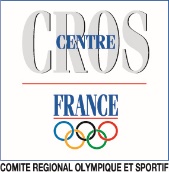 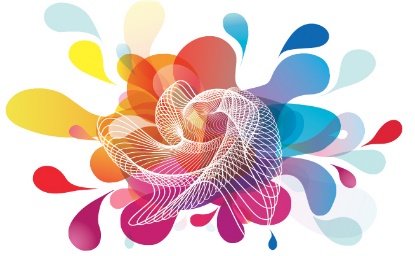 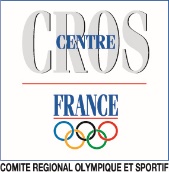 Nom, prénom du salarié :Arrivée dans l’association :Formations initiales :Entretien 1Entretien 2Entretien 3Date de l’entretien professionnel (motif)/ /2016/ /2018/ /2020Nom et fonction de la personne chargée de l’entretien Poste occupéMissions Activités Actions de formation ou éléments de certification (si oui, précisez, la durée, l’intitulé…)Bilan de compétences VAE 